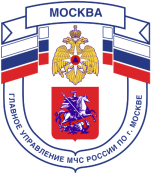 Главное управление МЧС России по г. МосквеУправление по Новомосковскому и Троицкому АО1 региональный отдел надзорной деятельности142784, г. Москва, пос. Московский, д. Румянцево, стр.2, подъезд 16В, тел.+7(495)240-52-46,email:unitao.1rond@yandex.ru_________________________________________________________________ПАМЯТКА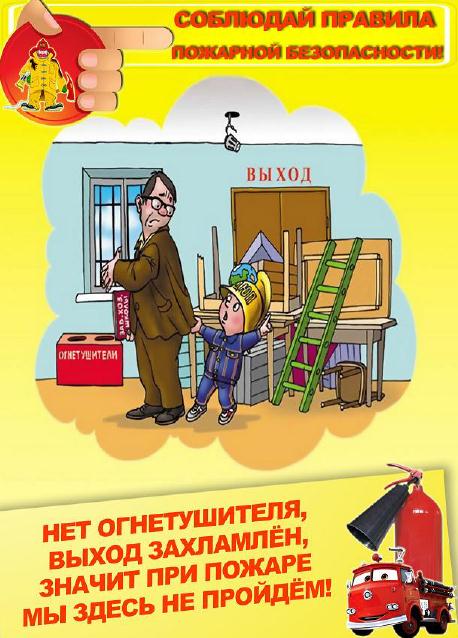 Тел. пожарной охраны – «101»Единый телефон доверияГлавного управления МЧС России по г. Москве: +7(495) 637-22-22mchs.qov.ru – официальный интернет сайт МЧС России                                    1 региональный отдел надзорной деятельностиemail:unitao.1rond@yandex.ru